教学综合信息服务平台个人信息维护操作指导1.选择学生个人信息维护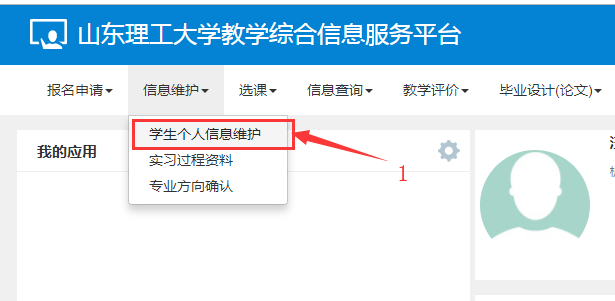 2.点击申请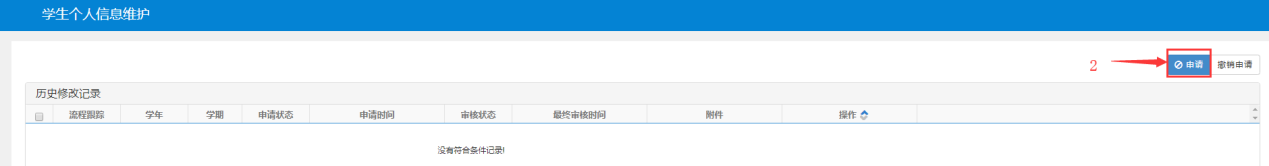 3.修改立即生效的字段，提交申请后不会有申请记录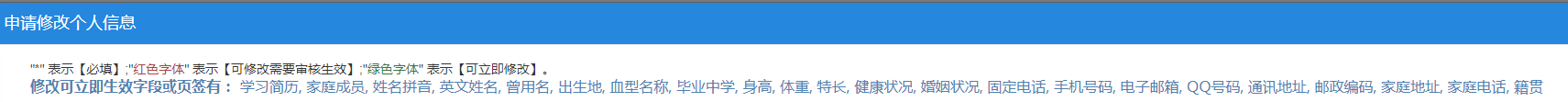 4.修改家庭地址等信息。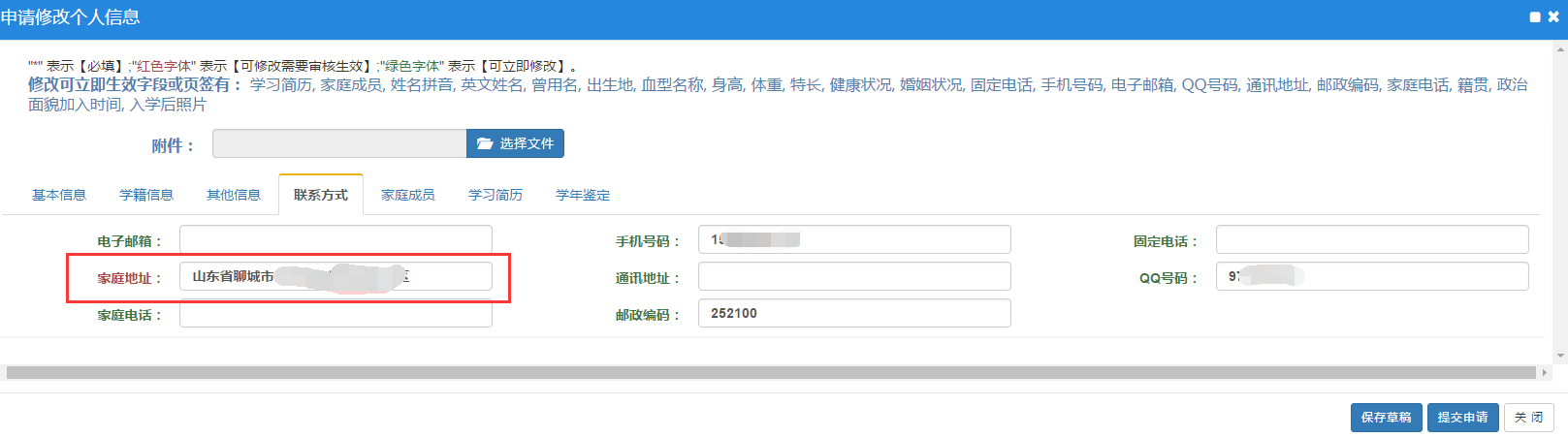 5.如需修改入学后照片，点击入学后照片图案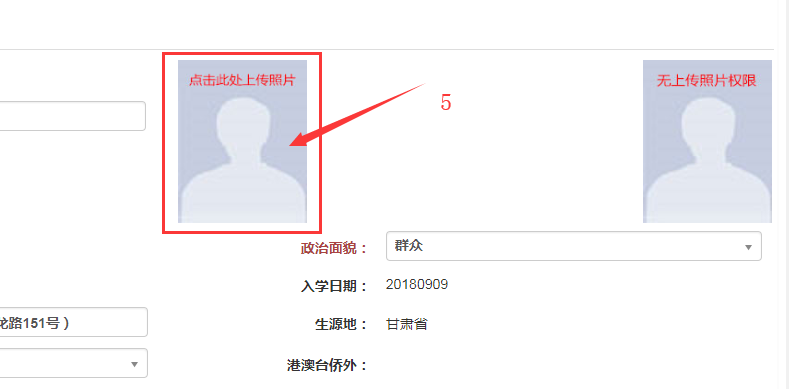 5.如需修改入学后照片，点击入学后照片图案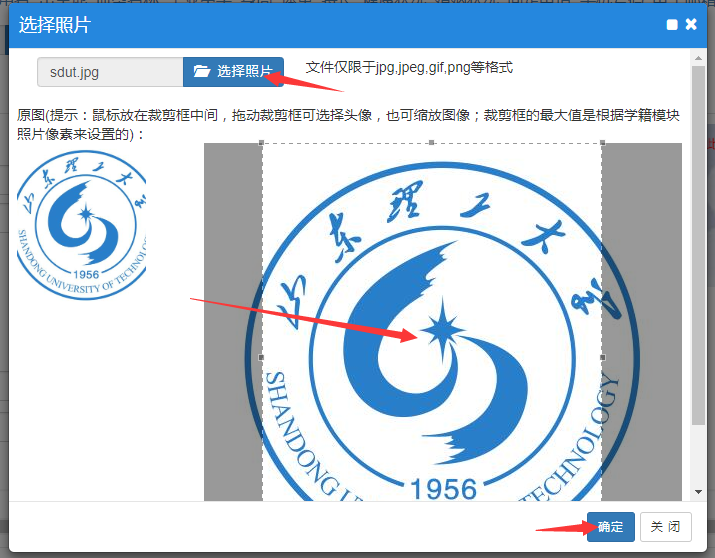 6. 修改火车票乘车区间，点击其他信息，输入火车票区间站。注意：只输入提供附件中的站名，否则无法写入磁卡，如 山东 济南，只写济南，不需要加站或者其他字符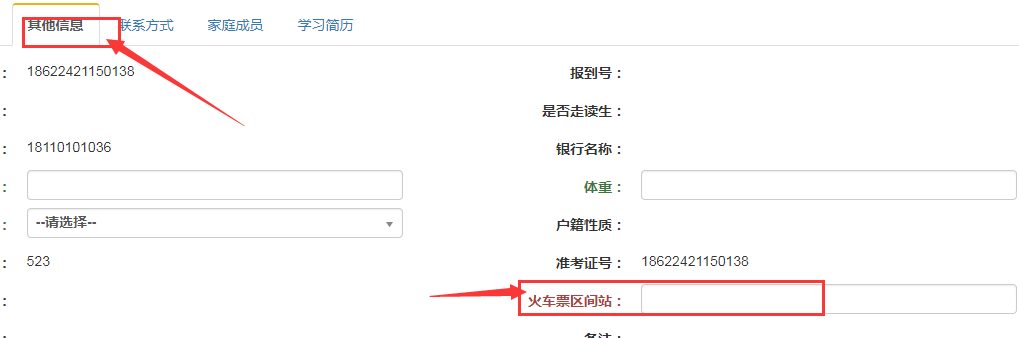 7.如有其他信息修改，根据提示，可直接修改的信息填写即可8.提交申请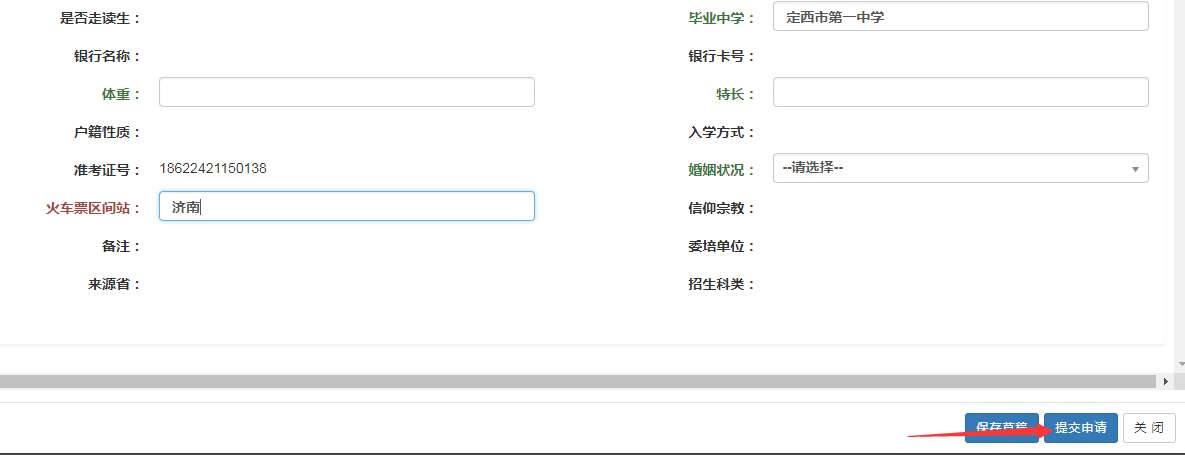 9.流程跟踪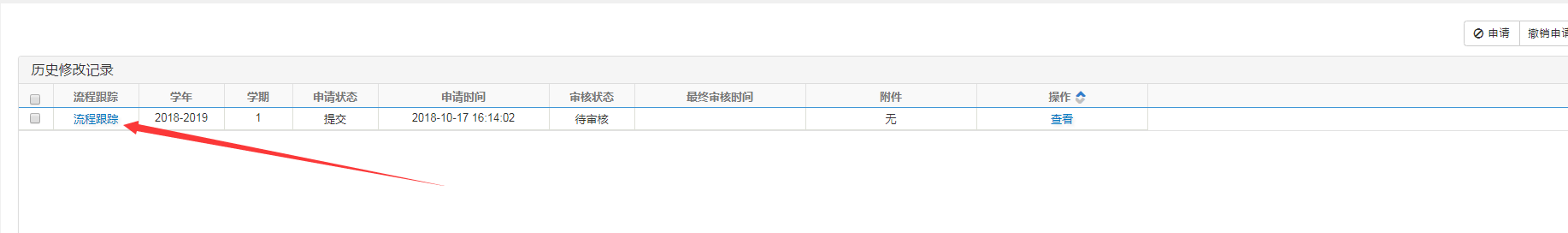 10. 不需要审核的字段直接修改生效，需要审核的字段审核后生效